For each of the following ‘Domains’ rank yourself from A (lowest) to E (highest).IncomeEmploymentHealthEducationAccess to ServicesCommunity SafetyPhysical EnvironmentHousingThe 10% which is most deprived (worst off).Between 20%-10% which is the next most deprived (worst off).Between 30%-20% which is the next most deprived (worst off).Between 40%-50% which is the next most deprived (worst off).The 50% (Half) of Wales that is least deprived.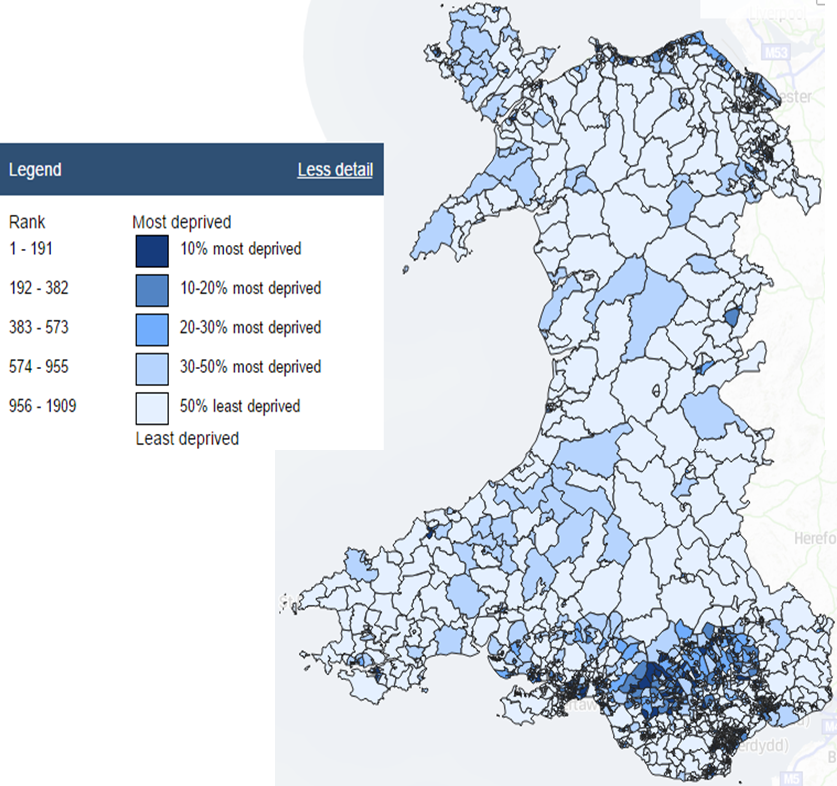 Rank each locations from 1 most deprived area to 9 least deprived:LlandudnoAngleseyCardiganPembroke DockSwanseaMerthyr TydfilThe ValleysNewportCardiffRank the regions of Wales from 1 most deprived to 4 least deprived.North WalesSouth WalesWest WalesMid WalesDraw a graph to show % of all individuals living in poverty in the nations of the United Kingdom.Draw a graph to show % of all children living in poverty in the nations of the United Kingdom.What do your graphs tell you about levels of poverty in Wales?Draw graphs to show weekly and annual earnings in Wales, Scotland, Northern Ireland, England and London.What do your graphs show you about earnings in the UK?Try to draw a graph of the earnings in the table below.What did your attempts tell you about the levels of income for popstars compared to normal workers? How do you feel about this?What did your attempts tell you about the importance of an education?Use pictures to show the differences between people from around the world.Try to show what life is like for a wide range of people at different levels of wealth and for a typical family in Wales.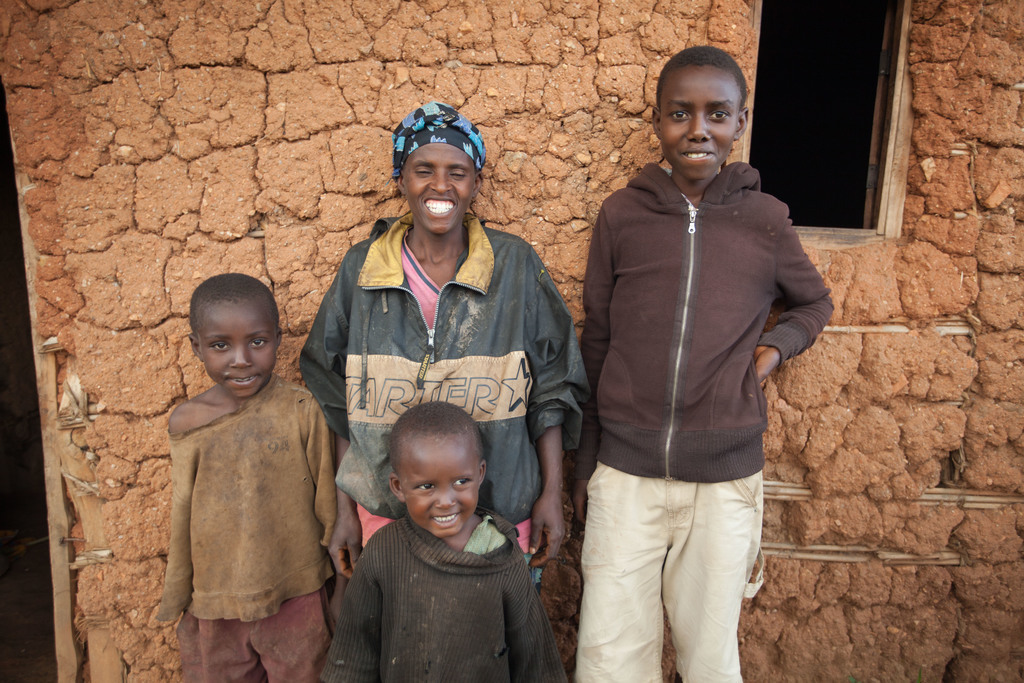 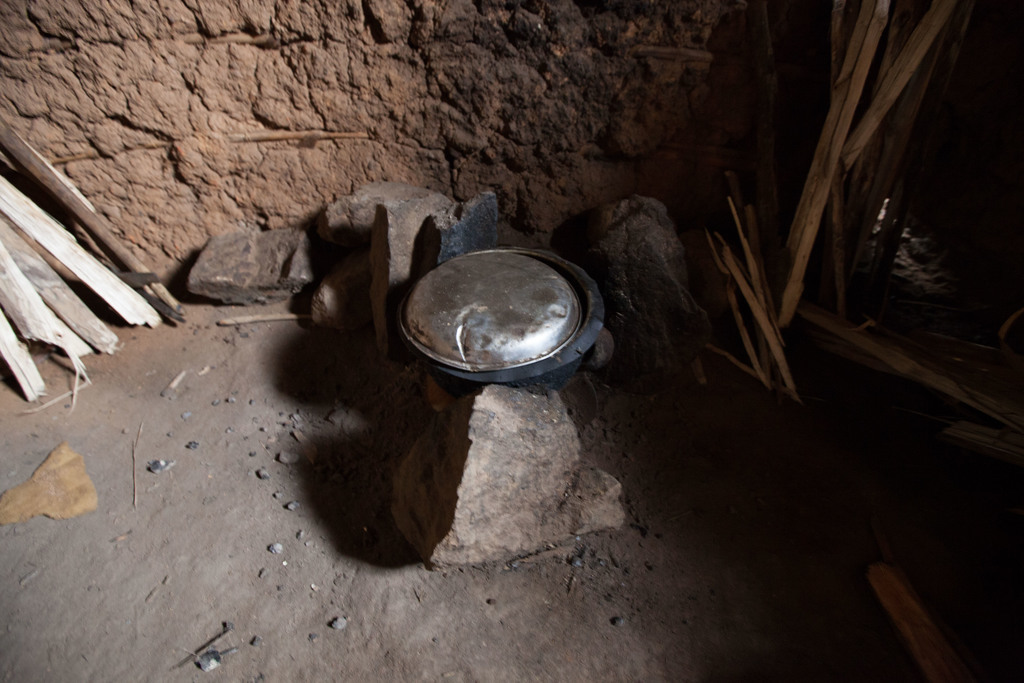 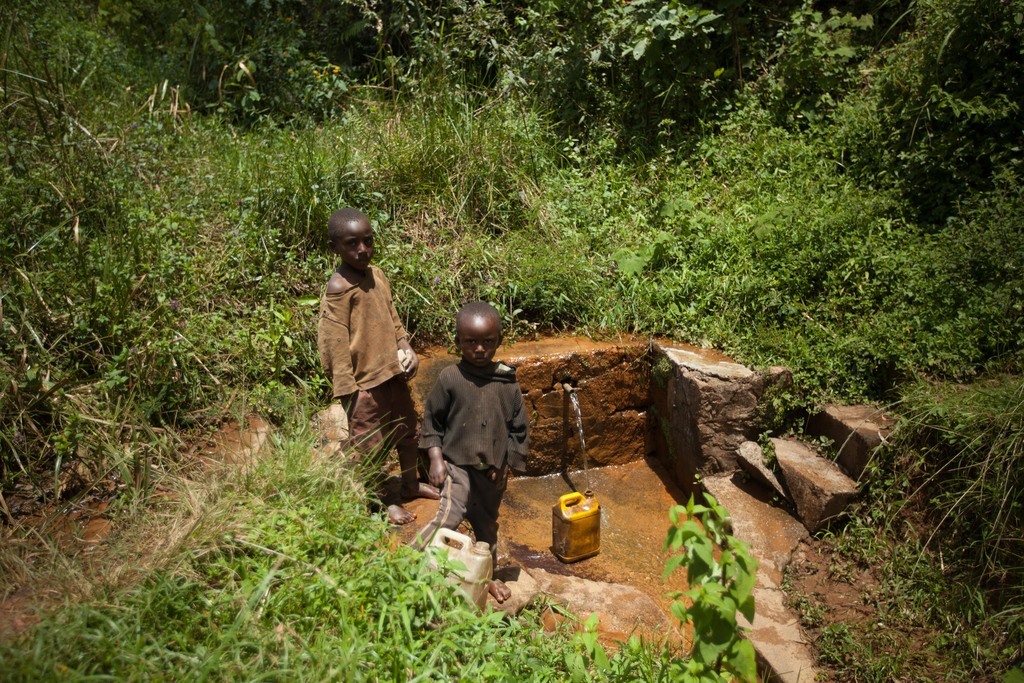 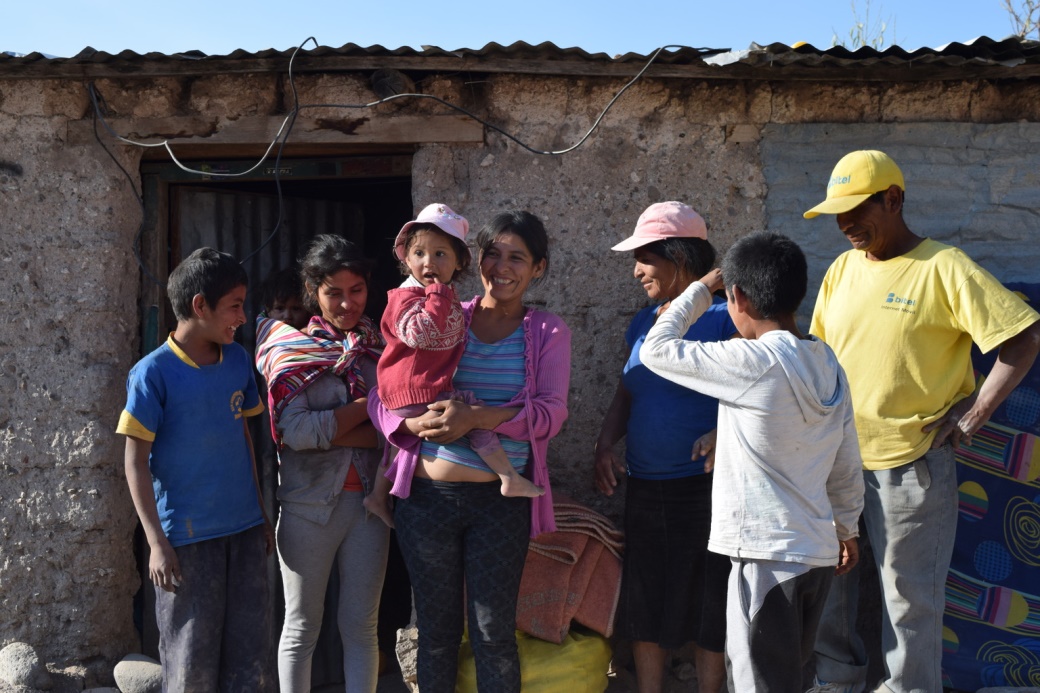 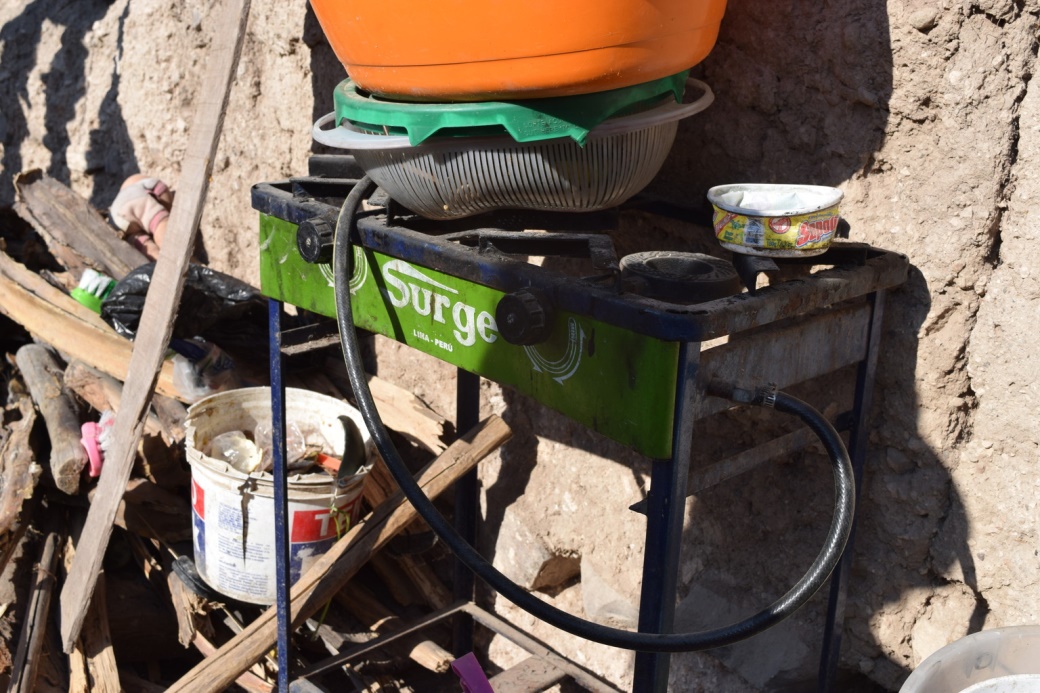 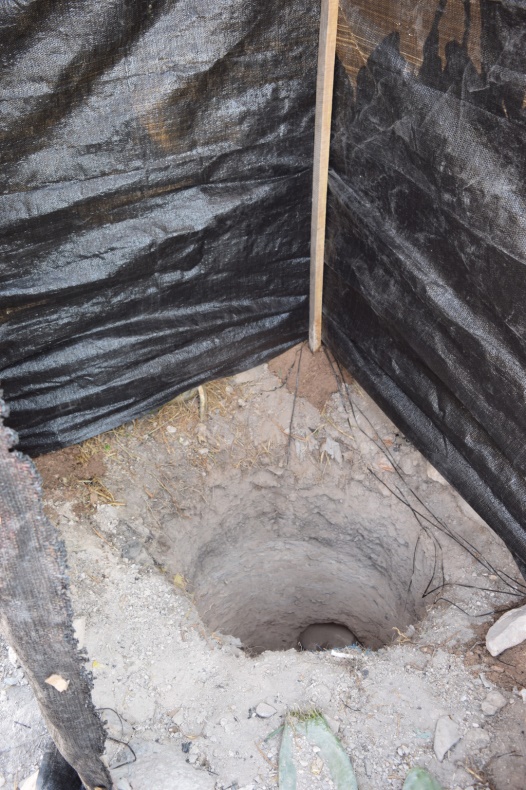 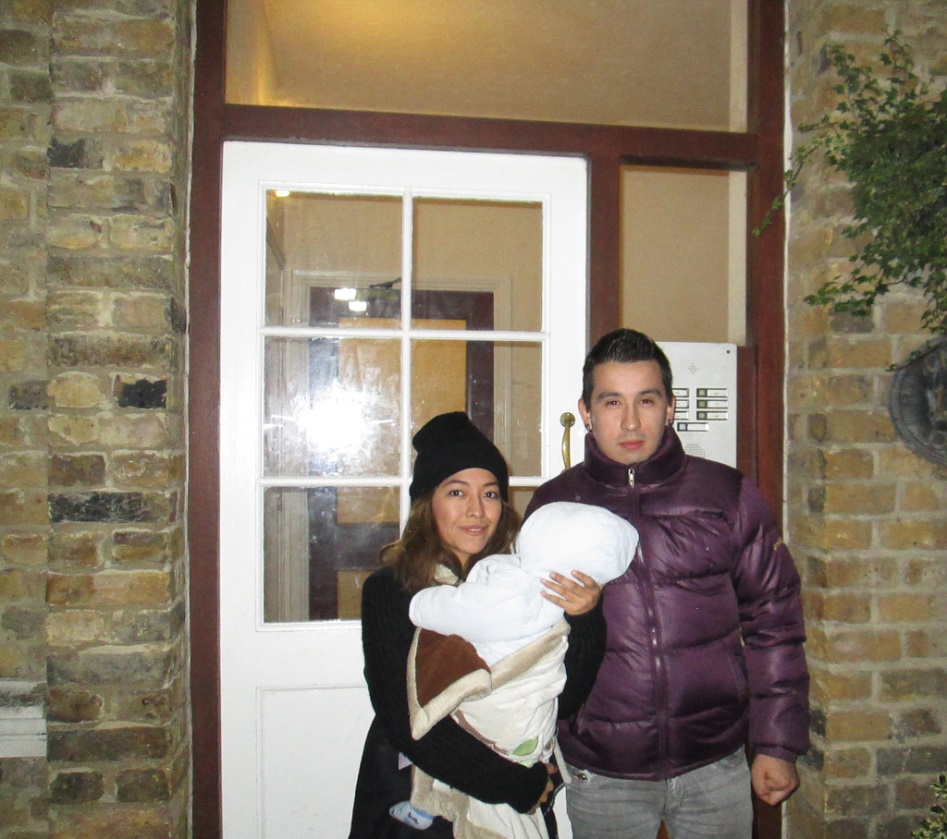 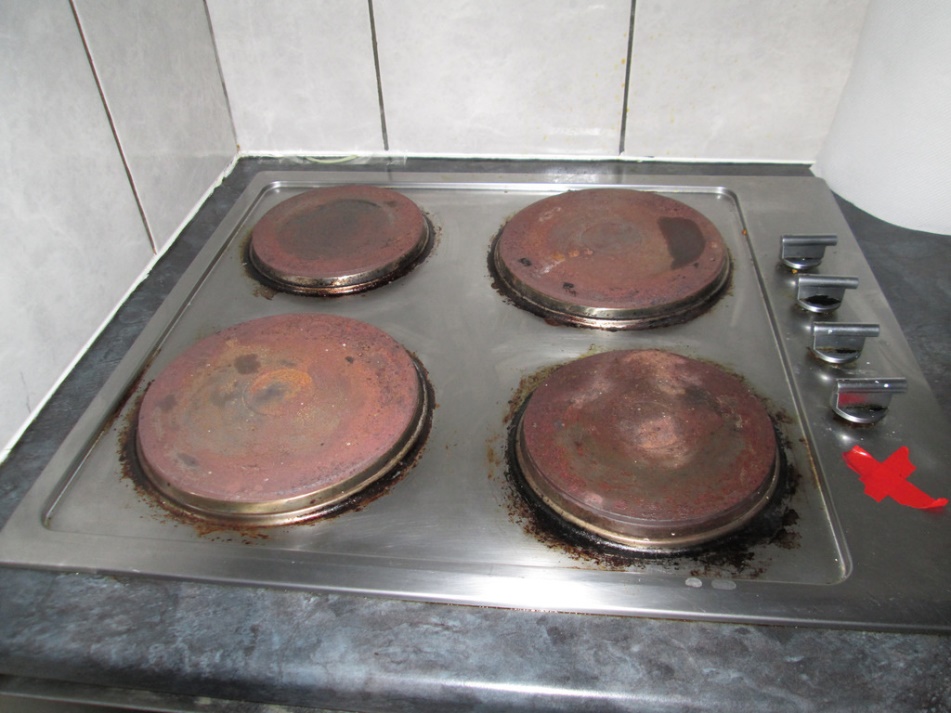 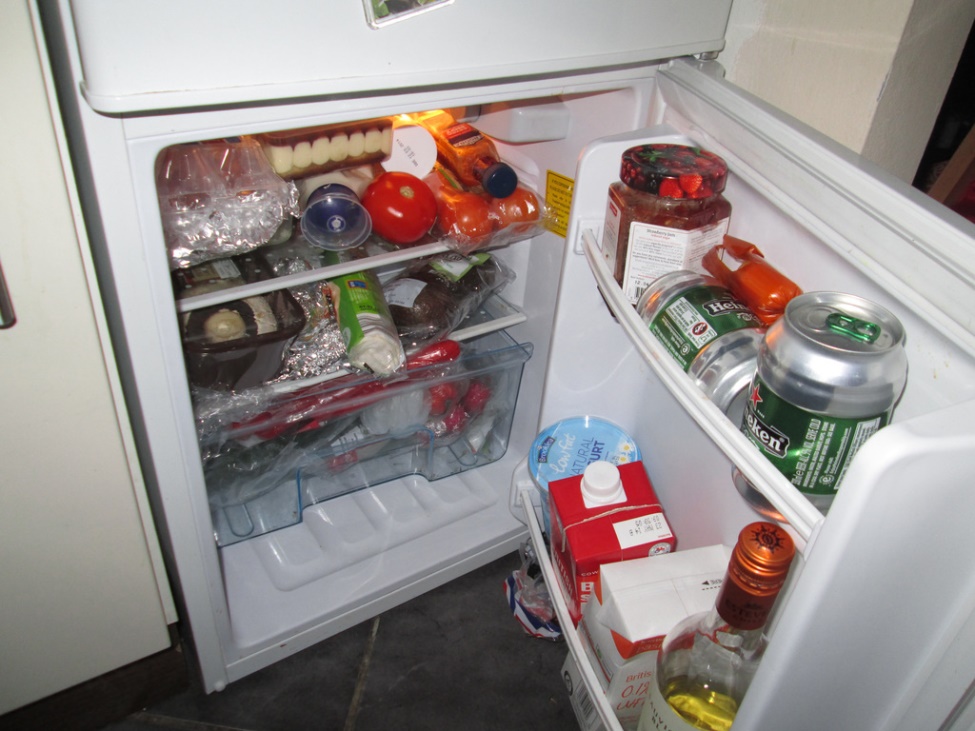 % All Individuals Living in Poverty% All Individuals Living in PovertyUK21Wales23Scotland19Northern Ireland20England22England (SE)18% Children Living in Poverty% Children Living in PovertyUK29Wales30Scotland23Northern Ireland26England29England (SE)26Earnings (2016)WeeklyYearlyUK£644£33,488Wales£566£29,432Scotland£623£32,396Northern Ireland£578£30,056England£652£33,904England (London)£832£43,264England (SE)£669£34,788Cleaners £8,067Beauticians £12,418Prime Minister (UK 2017)£142,500Police£39,346Farmers £24,520First Minister (Wales 2017)£140,000Doctor£70,646Teacher£32,547 Nurse£26,158AM’s (Wales 2017)£65,334MP’s (UK 2017)£74,962Firefighter£28,183Farmers £24,520Plumber£27,832Adelle£27,540,000One Direction £59,330,000The Queen £36,100,000Michael Jackson (deceased) £108,108,000